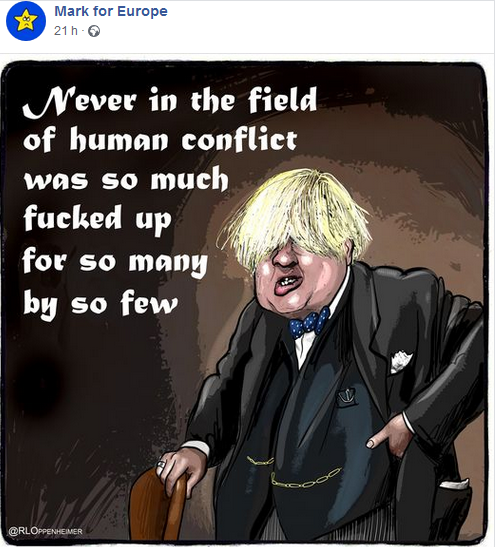 ==================================================================================Never in the field of human conflict was so much owed by so many to so few (Winston Churchill)

Premier's  review of the War 

Wednesday 21 August 1940